Nabídka: N112000290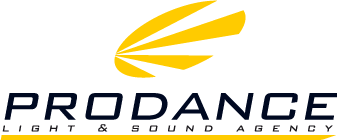 Číslo dokladu:Referent:N112000290Zdeněk PateraDatum:Datum platnosti:19.8.202019.8.2020Dodavatel:	Odběratel:PRODANCE, s.r.o.Osadní 799/26170 00 Praha 7IČ: 26464080, DIČ: CZ26464080Zapsána v OR, vedeném Městským soudem v Praze oddíl C, vložka 83973Tel: +420 220 806 054   e-mail: info@prodance.czPlatební údaje:	Obchodní údaje:Způsob úhrady: Požadovaná záloha:0,00Doprava:Objednávka:Ceny:CZ-MOC, CZ-0001 .   129241EXL Video Panel WW+CW 216WWW+CW LED těleso pro divadla a televizní studia 432 x 0,5 W9 333,8811 293,992 Ks18 667,76	22 587,99  21%2 .   1292403 .   611073EXALITE	-EXL Flood RGB 324W108 x 3W RGB LED těleso, IP65EXALITE	-007BSU Senior StandManfrotto	-9 333,883 325,6211 293,994 024,002 Ks4 Kskoncept18 667,76	22 587,99  21%koncept13 302,48	16 096,00  21%koncept4 .	-doprava neskladových položek-10 000,0012 100,001 x	10 000,00	12 100,00  21%konceptCelkem:9 mj	60 638,00	73 371,98Sazba	Základ	DPH21%	60 638,00	12 733,98Zaokrouhlení:Celkem s DPH:0,02 Kč73 372,00 KčTato nabídka je platná po dobu 30 dnů od jejího vystavení a je určena výhradně pro uvedeného odběratele.Legenda:REZERVOVÁNO: zboží je připraveno k vyzvednutí nebo odeslánírezervovat:zboží není sklademOK:  vyřízenoStrana 1 z 1Vystavil:Zdeněk Patera patera@prodance.czPRAHA  -  HRADEC KRÁLOVÉ  -  BRNO  -  OSTRAVA  -  BRATISLAVAwww.prodance.czSídlo: Osadní 799/26, 170 00 Praha 7, Bankovní spojení CZK: KB: 3609060277/0100, ČSOB: 3968260/0300, RB: 2646408004/5500Obj.č.NázevCena / MJMnožstvíCelkemCelkem DPHPopis / výrobce / variantabez DPH	s DPHbez DPHs DPH